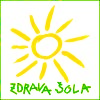 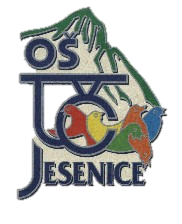 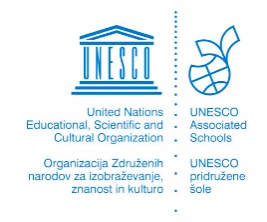 Osnovna šola Toneta Čufarja JeseniceCesta Cirila Tavčarja 21, 4270  Jesenice       tel.: 04 58 33 250  fax: 04 58 33 290e-naslov: os-tone.cufar@guest.arnes.si   spletna stran: http://www.tonecufar.siVZGOJNI NAČRT Jesenice, september 2022KazaloUvodVzgojni načrt je oblikovala t. i. skupina za vzgojni načrt šole, ki je pri snovanju tega dokumenta upoštevala Zakon o osnovni šoli, Priporočila ministrstva za izobraževanje, znanost in šport o načinih oblikovanja in uresničevanja vzgojnega načrta osnovne šole in Pravila šolskega reda.Pri uresničevanju Vzgojnega načrta šole bomo upoštevali vizijo in poslanstva šole ter spremembe v ožjem in širšem družbenem okolju. V Vzgojnem načrtu uporabljeni izrazi zapisani v slovnični obliki moškega spola (npr. učenec, učitelj) so uporabljeni kot nevtralni in veljajo enakovredno za oba spola. Za poimenovanje staršev oz. skrbnikov uporabljamo izraz starši, za vsakogar, ki vodi vzgojno-izobraževalni proces pa izraz učitelj. Učenec s posebnimi potrebami je učenec z odločbo pristojne institucije, s katero so ugotovljene in opredeljene posebne potrebe tega učenca.Kršitev je vsako ravnanje ali dejanje učenca, ki je v nasprotju z veljavno zakonodajo, s temi pravili ali z ostalimi akti šole. Poslanstvo in vizija šoleŽelimo postati šola, usmerjena v doseganje temeljnih vrednot sodobne šole: skrbeti za posameznika in njegov razvoj, skrbeti za enake možnosti izobraževanja in doseganje znanja, gojiti spoštovanje, strpnost in zaupanje med udeleženci vzgojno-izobraževalnega procesa in biti odprti v lokalni skupnosti. Prednostne naloge šole v šolskem letu 2022/2023Krepiti spoštljiv odnos do sebe, drugih in sveta okrog sebe Le-to bomo uresničevali vsakodnevno (v času vzgojno-izobraževalnega proces), poudarek pa bo tudi na različnih rednih urah pouka, urah oddelčnih skupnosti ter tudi znotraj različnih dejavnosti na šoli (v okviru dni dejavnosti). Izboljšati bralno pismenost učencevTudi v letošnjem šolskem letu bomo nadaljevali z različnimi dejavnostmi, ki bodo izboljšale bralno pismenost učencev. Poleg tega bomo nadaljevali s projektom Knjiga z mano šiba, vendar v malce predrugačeni obliki. Omenjeni projekt bo letos na predmetni stopnji potekal v okviru nekaterih ur slovenščine. Na začetku ure bomo učiteljice skupaj z učenci brale knjige (v vsakem razredu svojo knjigo). Po prebranem odlomku bo sledil kratek pogovor. Namen prednostne naloge je krepiti bralno pismenost, razumeti prebrano in razvijati kritično mišljenje. Na razredni stopnji bo izvajanje prednostne naloge prilagojeno bralni pismenosti učencev (v okviru različnih ur in dejavnosti). Skrb za okoljeV okviru rednih ur, ur oddelčnih skupnosti, očiščevalnih akcij, projektnega dne Eko paket (ob dnevu Zemlje) ter vsakodnevnega življenja na šoli bomo osveščali učence o pomenu skrbi za okolje. Tej temi bodo posvečeni tudi nekateri dnevi dejavnosti.Vzgojna načela in vrednoteSpoštovanje, delo, znanje in poštenje odpirajo vrata v srečno življenje.Naša šola bo sooblikovala širši družbeni prostor, se vanj aktivno vključevala ter vzgajala in izobraževala za trajnostni in družbeni razvoj. Na šoli bomo vzgojno delo in poučevanje organizirali z ustvarjanjem pozitivnega in spodbudnega vzdušja za vse udeležence vzgojno-izobraževalnega procesa. Pri tem bomo spoštovali posameznika, njegove potrebe, interese in kulturo. Pri izvajanju vzgojnih programov bomo spodbujali strpnost in medsebojno spoštovanje ter vanje vključevali vsebine, ki spodbujajo razvoj občutka odgovornosti, pripadnosti in pomena sodelovanja. V bolnišnični šoli bomo gojili individualiziran pristop, ki bo otroku prijazen, edinstven in prilagojen njegovemu zdravstvenemu stanju, trenutnemu razpoloženju in interesom.Izbirali bomo ustrezne učne metode ter poudarjali uspehe in dobre izkušnje učencev. S konstruktivno kritiko in samokritiko bomo spodbujali izboljšave, dosledno izvajali dogovore, upoštevali skupna pravila in sproti reševali težave, skrbeli za nemoteno izvajanje pouka ter s tem zagotovili varnost in kakovost vzgojno-izobraževalnega dela. Učenci, starši, učitelji in drugi delavci na šoli ter v oddelkih bolnišnične šole bomo kot partnerji v vzgojno-izobraževalnem procesu drug drugemu zgled s svojim delovanjem, s čimer bomo ustvarjali spoštljivo in prijetno vzdušje ter skrbeli za spoštljiv odnos do okolja. Z učnimi vsebinami bomo spodbujali zavedanje, da smo vpeti v širše družbeno okolje in da smo zanj soodgovorni. Oblike vzajemnega sodelovanja šole s starši Za boljši učni uspeh in za boljše počutje učencev je zelo pomembno sodelovanje med starši, učitelji in učenci. S starši se povezujemo tako na formalnih kot na neformalnih srečanjih. V okvir formalnih srečanj sodijo trije redni roditeljski sestanki v enem šolskem letu. Organizirane so mesečne in dopoldanske govorilne ure po individualnem načrtu vsakega učitelja. Starši so na razgovorih seznanjeni z otrokovim osebnim razvojem. V primeru, da otrok zaradi raznovrstnih težav potrebuje posebno pomoč, se o tem pogovorimo in poskušamo nuditi pomoč.Starše obveščamo o dogodkih, ki zadevajo njihovega otroka, na različne načine: ustno (osebno), po telefonu (kot nujno obvestilo staršem o dogodkih, ki zadevajo večjo materialno škodo, poškodbe ali hujše kršitve pravil šolskega reda ...) in pisno.V bolnišnični šoli so starši vsakodnevno prisotni pri vzgojno-izobraževalnem delu. Sproti so ustno obveščeni o otrokovem delu in morebitnih težavah.V primerih, ko strokovni delavec presodi, da je potreben poglobljen razgovor o otrokovem vedenju ali težavah v šoli, starše povabimo v šolo. Na razgovor lahko povabimo tudi drugega strokovnega delavca. Šola lahko predlaga staršem različne oblike pomoči (delavnice za starše, pomoč svetovalnega centra in drugih ustanov).Kadar šola ne more zagotoviti sodelovanja s starši ali oceni, da gre pri posameznih otrocih za zanemarjanje, poišče pomoč in tudi sodeluje z drugimi institucijami. Starše vključujemo v vzgojno-izobraževalni proces tudi neformalno, in sicer v obliki različnih tematskih srečanj (predstavitev različnih področij dela, likovne delavnice, čajanke, medvrstniško sodelovanje …).Vzgojne dejavnostiŠola bo skrbela tudi za to, da se bodo učenci razvijali na socialnem in osebnostnem področju. Ustvarili bomo pogoje za dobre medsebojne odnose med vsemi udeleženci vzgojno-izobraževalnega procesa. Temeljna organizacijska enota šole je oddelek, zato je pomembno, da se učenci najprej počutijo varno in sprejeto med svojimi sošolci in s strani razrednika. Šola z dodatnimi urami oddelčne skupnosti omogoča redna tedenska srečanja sošolcev in jim s tem omogoča, da krepijo svojo medsebojno povezanost, razmišljajo o sebi in svojih odnosih in sprotno rešujejo težave, ki se pojavijo med njimi ali na kakršnikoli drugi ravni v šoli. Učenci predmetne stopnje imajo poleg razrednika, na katerega se lahko obračajo za kakršnokoli svetovanje ali pomoč, še dodatnega razrednika, ki je učencem ravno tako na voljo. Razredniki z otroki opravljajo individualne pogovore, preko katerih lahko otroke bolje spoznajo in se z njimi povežejo. Prijazno in primerno vedenje učencev ali dosežke na učnem področju tudi nagrajujemo z javnimi pohvalami (pisno na panoju, preko objav po zvočniku, ustno pred razredom, na roditeljskih sestankih). V okviru ur razrednih skupnosti in na dnevih dejavnosti obravnavamo različne teme: odvisnost od alkohola, medvrstniško nasilje, odnosi med spoloma ... Poleg povezanosti in delovanja v okviru oddelčnih skupnosti šola povezuje učence tudi med oddelki. Predstavniki razredov od 5. do 8. razreda se zbirajo pod okriljem mentorjev Otroškega šolskega parlamenta, kjer vsako leto obravnavajo neko aktualno temo. Učenci se med seboj in z vodstvom povezujejo tudi v okviru šolske skupnosti. Povezovanje med mlajšimi in starejšimi učenci spodbujamo tudi z različnimi projekti (npr. starejši učenci berejo mlajšim, obiskovanje starejših oseb in različna sodelovanja z njimi). Poleg povezovanja učencev znotraj oddelka in šole je pomembno tudi povezovanje z lokalnim okoljem. Z lokalnim okoljem sodelujemo tudi v okviru različnih tehničnih in kulturnih dni.Zelo pomembno se nam zdi, da se vsak učenec na šoli počuti varnega. Zavedamo se, da je medvrstniško nasilje stalno aktualna tema. Vzpodbujamo umirjene odnose med učenci, jih z dnevi dejavnosti in preko razrednih ur ozaveščamo o temah, kot so različnost med ljudmi, reševanje konfliktov, prepoznavanje nasilja ipd. V kolikor pride do hudih konfliktov, učencem pomagamo, da konflikte razrešijo. Ob pojavu nasilja se odzovemo v skladu s profesionalnimi smernicami. Nasilje običajno spremljajo večje stiske učencev in intenzivna čustva, zato žrtvam nasilja nudimo podporo in jim svetujemo, prav tako v vedenju usmerjamo povzročitelje nasilja. Zavedamo se tudi pomembne vloge učencev, ki prisostvujejo nasilju in s svojim odnosom do nasilja nasilje spodbujajo ali zavirajo, zato v pogovore ob pojavu nasilja vključujemo tudi njih. Ker starši pomembno soustvarjajo naravnanost svojih otrok do šole, do vrstnikov, do učenja, se na različne načine trudimo, da ustvarjamo zaupanje med učitelji in starši tako preko rednih govorilnih ur kot tudi preko dodatnih aktivnosti (dan odprtih vrat, predavanja za starše, z vzpodbujanjem staršev v vzgojno-izobraževalnem procesu). Pravila šolskega redaSPLOŠNA PRAVILAV šolo prihajamo 10 minut pred začetkom pouka. V kolikor učenec iz upravičenih razlogov predčasno pride v šolo, počaka v za to namenjenem prostoru. - Skrbimo za red in čistočo.Obuti smo v copate in dostojno oblečeni.Smo spoštljivi, uvidevni in strpni.Spoštujemo svojo in tujo lastnino.Upoštevamo pravila lepega vedenja.Učenci učitelje in druge zaposlene na šoli vikajo.V času vzgojno-izobraževalnega procesa je prepovedana uporaba mobilnih telefonov ter drugih avdio-vizualnih in tehničnih pripomočkov Uporaba mobilnih telefonov je dovoljena po predhodnem dogovoru z učiteljem.Zadrževanje v prostorih, ki niso namenjeni druženju učencev, ni dovoljeno (WC, kletni prostori …).Vsak učenec je sam odgovoren za svojo lastnino.V času vzgojno-izobraževalnega procesa zapuščanje šolskega prostora ni dovoljeno, razen po predhodnem dogovoru z razrednikom (s pisnim dovoljenjem staršev). V primeru slabega počutja ali bolezni učenci šolo zapustijo v spremstvu staršev.PRAVILA V ČASU POUKA Pouk je voden vzgojno-izobraževalni proces, pri katerem se upošteva  učiteljeva navodila. K uram prihajamo točno, v primeru, da zamudimopouk, potrkamo, se opravičimo in navedemo vzrok zamude. Uro zaključi učitelj. Vsak učenec zapusti svoj prostor urejen.Naloge dežurnega učenca v učilnici:javi odsotne učence, pomaga pri urejanju učilnice, izpolnjuje navodila učitelja, v primeru nastale škode v učilnici le-to sporoči učitelju.PRAVILA V ČASU ODMOROVOdmori so namenjeni počitku in sprostitvi. S svojim vedenjem ne ogrožamo sebe in drugih, čas izkoristimo za odhod na stranišče. Učilnico in svoj delovni prostor pripravimo na naslednjo šolsko uro (prezračimo učilnico, pripravimo potrebščine ...).PRAVILA V JEDILNICIPravila v jedilnici v času maliceUčenci v spremstvu učitelja odidejo v jedilnico. Torbe pustijo v učilnici, kjer so imeli pouk. Učenec pri malici spoštljivo in kulturno jé in za seboj pospravi, dežurni učenec pa pobriše mizo.Naloge dežurnega učenca v jedilnici:ob zvonjenju odide v jedilnico in pripravi mizo oddelka (prtiček, pribor, skodelica), po končani malici pobriše mizo (v kolikor posameznik ne očisti za sabo, dežurni učenec to pove dežurnemu učitelju v jedilnici ali razredniku).Pravila v jedilnici v času kosilaUčenci, ki kosijo v šoli, po končanem pouku torbe odložijo na določeno mesto in mirno počakajo v vrsti ter upoštevajo navodila dežurnih učiteljev. Učenec spoštljivo in kulturno jé, za seboj pospravi in zapusti jedilnico. PRAVILA V KNJIŽNICIV knjižnici veljajo pravila knjižnice, s katerimi učence seznani knjižničarka.PRAVILA NA PRIREDITVAH Pravila na prireditvah so zapisana pod zavihkom Pravila na prireditvahna spletni strani šole: http://ostcj1.splet.arnes.si/files/2019/11/Bonton_na_kulturnih_prireditvah.pdf.PRAVILA V ŠOLI V NARAVI Upoštevamo navodila učiteljev in spremljevalcev ter hišni red, ki tam velja. PRAVILA NA DNEVIH DEJAVNOSTIUpoštevamo navodila učitelja in ostalih strokovnih udeležencev dejavnosti. Učenci začenjajo in zaključujejo dan dejavnosti pred šolo, kar pomeni, da predhodno zaključijo dejavnost le s pisnim dovoljenjem staršev. Le-ta mora biti razredniku podan na listu en dan pred dnevom dejavnosti. Redni šolski prevoz Na avtobusnem postajališču in na šolskem avtobusu se morajo učenci vesti kulturno ter poskrbeti za svojo varnost in varnost drugih. Učenci stojijo za rumeno črto in počakajo, da se vozilo ustavi. Ko voznik dovoli vstop, učenci mirno in brez prerivanja vstopijo na avtobus. Med vožnjo ne motijo voznika, ne povzročajo škode in ne ogrožajo sebe in drugih. Pravila vedenja so zapisana v dokumentu Načrt šolskih poti, ki je dostopen na naslednji povezavi: http://ostcj1.splet.arnes.si/files/2017/03/varna_solska_pot.pdfPRAVILA V PODALJŠANEM BIVANJUUčenci, vključeni v oddelek podaljšanega bivanja, takoj po zaključenem pouku pridejo v učilnico podaljšanega bivanja. Učenci odhajajo iz oddelka podaljšanega bivanja po dogovoru z učiteljem. Starši učitelju podaljšanega bivanja pravočasno sporočijo, kdaj (navedejo točno uro odhoda) in kako učenec odhaja iz šole. Oblika sporočanja je zaradi dokumentiranja obvezno pisna.PRAVILA V BOLNIŠNIČNI ŠOLIV bolnišnični šoli veljajo pravila, s katerimi učence seznani učitelj, ki tam vodi vzgojno-izobraževalno delo.Kršitve pravil šolskega reda Neopravičeno izostajanje od poukaUčenec neopravičeno izostaja od pouka.Nabor ukrepov iz te točke je predlagan v poglavju Kršitve in nabor ukrepov glede na kršitev – Tabela 1: Neopravičeno izostajanje od pouka.Nespoštovanje in odklanjanje pravil vzgojno-izobraževalnega procesaUčenec ne upošteva navodil učitelja za izvedbo vzgojno-izobraževalnega procesa.Učenec moti delo učitelja in sošolcev.Učenec odklanja sodelovanje pri dogovorjenih nalogah dežurnega učenca. Učenec pri pouku nima ustreznih potrebščin.Nabor ukrepov iz te točke je predlagan v poglavju Kršitve in nabor ukrepov glede na kršitev – Tabela 2: Nespoštovanje in odklanjanje pravil vzgojno-izobraževalnega procesa.Neupoštevanje drugih in različne oblike nasilja (verbalno, fizično, psihično …)Učenec ne spoštuje osebnosti drugega (uporablja neprijazne in nespoštljive besede, se posmehuje …).Učenec verbalno/fizično napade drugo osebo.Učenec preko družbenih omrežij širi neprimerno vsebino z namenom škoditi drugemu. Učenec spolno nadleguje učence ali delavce šole.Učenec v času odmora s svojim vedenjem ogroža sebe in druge ter ne upošteva navodil in opozoril (dežurnega) učitelja. Nabor ukrepov iz te točke je predlagan v poglavju Kršitve in nabor ukrepov glede na kršitev – Tabela 3: Neupoštevanje drugih in različne oblike nasilja (verbalno, fizično, psihično …).Odklanjanje vzdrževanja za red in čistočo ter uničevanje lastnineUčenec odklanja skrb za red in čistočo. Učenec je v šoli neprimerno obut in oblečen. Učenec namerno poškoduje in uničuje šolsko opremo, zgradbo ter stvari in opreme drugih učencev, delavcev ali obiskovalcev šole.Učenec namerno skriva tujo lastnino.Učenec odtuji lastnino šole, drugih učencev, delavcev ali obiskovalcev šole.Nabor ukrepov iz te točke je predlagan v poglavju Kršitve in nabor ukrepov glede na kršitev – Tabela 4: Odklanjanje vzdrževanja za red in čistočo ter uničevanje lastnine.Okoriščanje na nepošten in nezakonit način (goljufanje, ponarejanje …)Učenec pri ocenjevanju znanja goljufa.Učenec popravlja in vpisuje ocene v šolsko dokumentacijo, uničuje in popravlja uradne dokumente ter ponareja podatke.Nabor ukrepov iz te točke je predlagan v poglavju Kršitve in nabor ukrepov glede na kršitev – Tabela 5: Okoriščanje na nepošten in nezakonit način (goljufanje, ponarejanje …).Nedovoljena uporaba mobilnih telefonov in AV sredstevUčenec v šolskih prostorih uporablja mobilni telefon in druga AV sredstva brez predhodnega dovoljenja.Nabor ukrepov iz te točke je predlagan v poglavju Kršitve in nabor ukrepov glede na kršitev – Tabela 6: Nedovoljena uporaba mobilnih telefonov in AV sredstev.Zloraba zdravju nevarnih snoviUčenec uporablja pirotehnična sredstva in druge zdravju nevarne snovi. Učenec kadi/uživa/prinaša/ponuja/preprodaja cigarete/alkohol/druga psihoaktivna sredstva.Nabor ukrepov iz te točke je predlagan v poglavju Kršitve in nabor ukrepov glede na kršitev – Tabela 7: Zloraba zdravju nevarnih snovi.Kršitve splošnih pravilUčenec brez dovoljenja zapušča prostore šole v času vzgojno-izobraževalnega procesa.Učenec se zadržuje v nedovoljenih prostorih. Nabor ukrepov iz te točke je predlagan v poglavju Kršitve in nabor ukrepov glede na kršitev - Tabela 8: Kršitve splošnih pravil.Kršenje pravil pri ostalih dejavnostih in oblikah namenjenih vzgojno-izobraževalnemu procesuUčenec ne upošteva pravil, ki veljajo v jedilnici. Učenec ne upošteva pravil v knjižnici.Učenec krši pravila na prireditvah. Učenec krši dogovorjena pravila v šoli v naravi.Učenec krši pravila na dnevih dejavnosti.Učenec ne upošteva pravil, ki so opredeljena v Načrtu šolskih poti Osnovne šole Toneta Čufarja Jesenice. Nabor ukrepov iz te točke je predlagan v poglavju Kršitve in nabor ukrepov glede na kršitev – Tabela 9: Kršenje pravil pri ostalih dejavnostih in oblikah namenjenih vzgojno-izobraževalnemu procesu.Vzgojni ukrepi ob kršitvahOb vseh kršitvah se najprej poslužimo naslednjih ukrepov:Opozorilo.Razgovor.Možni razgovori (izbira razgovora ni predpisana, temveč je odvisna od strokovne presoje učitelja/strokovnega delavca):razgovor učitelja z učencem Zagotoviti je potrebno ustrezen prostor in si vzeti za razgovor čas. Učencu damo možnost, da pove svoje mnenje. Pogovor naj poteka v mirnem in spoštljivem ozračju. (Pogovor lahko poteka v času dopoldanske govorilne ure po predhodnem dogovoru z učiteljem, ki učenca tisto uro poučuje.) Učitelj zabeleži pogovor z učencem. razgovor z vrstniki/osvetlitev prekrška v okviru razredne urev razgovor z učencem je lahko vključen učitelj, razrednik, svetovalna služba, starširazgovor v širšem timu strokovnih delavcev šoleVključitev zunanjih institucij (center za socialno delo, policija, zdravstveni dom ...).Ukrepanje ob medvrstniškem nasiljuOb kršitvah v primeru nasilja se ravnamo po Protokolu ob zaznavi in za obravnavo medvrstniškega nasilja v vzgojno-izobraževalnih zavodih. Takojšnja intervencija Naloge strokovnega delavca, ki je zaznal nasilje Strokovni delavec ali drug delavec VIZ, ki je zaznal nasilje ali je bil o njem obveščen: 1. Takoj poskrbi za varnost in zdravje otrok tako, da: izvede vse potrebne ukrepe za zaščito otroka žrtve;če je potrebno, pokliče nujno zdravniško pomoč in o poškodbi obvesti starše otroka;se pogovori z otrokom, ki je bil žrtev nasilja, in mu nudi čustveno oporo. 2. Isti oz. najpozneje naslednji delovni dan po zaznavi nasilja: o dogodku obvesti razrednika vseh vpletenih otrok, šolsko svetovalno službo, ravnatelja in starše; naredi zapis dogodka in ga izroči šolski svetovalni službi. Naloge šolske svetovalne službe Šolska svetovalna služba isti oz. najpozneje naslednji delovni dan po zaznavi nasilja: po potrebi oblikuje načrt za preprečitev nadaljevanja nasilja; ločeno se pogovori z otrokom žrtvijo in povzročiteljem nasilja ter po potrebi z opazovalci dogodka in izdela zapis pogovora z namenom razjasnitve situacije ter s tem seznani razrednika. Naloge vodstva VIZ V odsotnosti šolske svetovalne službe ali če šolska svetovalna služba oceni, da je to potrebno, ločene pogovore iz prejšnjega odstavka opravi ravnatelj ali pomočnik ravnatelja. Procesna intervencija Naloge šolske svetovalne službe Šolska svetovalna služba na podlagi pridobljenih informacij prične s svetovalnim delom z otrokom žrtvijo in s povzročiteljem nasilja. Na pogovor povabi tudi starše. Šolska svetovalna služba najpozneje v treh delovnih dneh po zaznavi nasilja skliče tim. Člani tima so: svetovalni delavec, razrednik otroka žrtve ter razrednik povzročitelja nasilja, ravnatelj in po potrebi drugi strokovni delavci VIZ. Tim vodi svetovalni delavec, ki dejavnosti tima tudi ustrezno dokumentira. Naloge tima iz prejšnjega odstavka so: izdela načrt pomoči za žrtev nasilja;v skladu s predpisi načrtuje vzgojno ukrepanje za povzročitelja;načrtuje delo s starši;načrtuje delo z oddelkom, v katerega so vključeni žrtev, povzročitelj nasilja in opazovalci; sodeluje z zunanjimi institucijami; določi izvajalce nalog; s primerom nasilja seznani druge strokovne delavce VIZ.Kršitve in nabor ukrepov glede na kršitevPredlogi ukrepov glede na kršitev učenca, katerih si lahko poslužuje razrednik, so prikazani v spodnjih tabelah.Tabela : Neopravičeno izostajanje od poukaTabela : Nespoštovanje in odklanjanje pravil vzgojno-izobraževalnega procesaTabela : Neupoštevanje drugih in različne oblike nasilja (verbalno, fizično, psihično …)Tabela : Odklanjanje vzdrževanja za red in čistočo ter uničevanje lastnineTabela : Okoriščanje na nepošten in nezakonit način (goljufanje, ponarejanje …)Tabela : Nedovoljena uporaba mobilnih telefonov in AV sredstevTabela : Zloraba zdravju nevarnih snoviTabela : Kršitve splošnih pravilTabela : Kršenje pravil pri ostalih dejavnostih in oblikah namenjenih vzgojno-izobraževalnemu procesuOdločitev o teži kršitve in vzgojnih ukrepih je pravica strokovne presoje strokovnih delavcev, ki pri tem upoštevajo naslednje dejavnike:predvidene posledice ukrepanja,zmožnost presoje posledic,učenčevo starost,učenčeve morebitne posebne potrebe,učenčeve nagibe za dejanje,učenčeve motive za dejanje,okolje, v katerem učenec živi,škodljivost dejanja,ponavljanje kršitve,načelo sorazmernosti.Skupina za vzgojoSkupino za vzgojo sestavlja vsaj pet članov (učitelji z razredne in predmetne stopnje in vsaj en predstavnik svetovalne službe), ki se jooblikuje na začetku novega šolskega leta. Skupina na rednih srečanjihpreveri, kateri ukrepi so bili že uporabljeni, da bi se učenčevo vedenjeizboljšalo, pregleduje predloge razrednikov za izrek vzgojnegaopomina, hkrati pa ima skupina tudi podporno in posvetovalno vlogo razrednikom.Postopek izrekanja vzgojnega opominaČe vzgojni ukrepi niso dosegli vzgojnega namena, se skupini za vzgojopoda obrazložen pisni predlog za prejem vzgojnega opomina, v kateremso opredeljeni predhodno opravljeni vzgojni ukrepi. Skupina na podlagi predloga presodi ustreznost vzgojnega opomina.Nato razrednik opravi razgovor z učencem in njegovimi starši oziroma s strokovnim delavcem šole, ki zastopa interese učenca, če se starši ne udeležijo pogovora. Pisni obrazložen predlog za izrek vzgojnega opomina razrednik posreduje skupini za vzgojo in nato učiteljskemuzboru. Vzgojni opomin izreče učiteljski zbor, učencu pa ga izroči skupina  za vzgojo skupaj z razrednikom. Če razrednik oceni, da ni razlogov za izrek vzgojnega opomina, o tem seznani skupino za vzgojo in učiteljskizbor.Učencu lahko šola izreče vzgojni opomin v posameznem šolskem letu največ trikrat. O izrečenem opominu šola starše seznani z obvestilom o vzgojnem opominu. Razrednik pisni obrazložen predlog, obvestilo o vzgojnem opominu, zapisnik izreka opomina in individualizirani vzgojni načrt učenca predloži v vzgojno mapo učencev v tajništvu šole. Razredni učiteljski zbor za učenca, ki mu je bil izrečen vzgojni opomin, pripravi individualizirani vzgojni načrt, v katerem opredeli konkretne vzgojne dejavnosti, postopke in vzgojne ukrepe, ki jih bo izvajala.Obrazec za individualizirani vzgojni načrtINDIVIDUALIZIRANI VZGOJNI NAČRTIme in priimek učenca: ____________________Razred: _________Šolsko leto: __________Razrednik: ________________Opis problema:Opis ciljev učenja in vedenja:Realizacija ciljev:Datum sprejema IVN: _______________________Podpis učenca: ____________________________Podpis razrednika: _________________________KršitveNabor ukrepovUčenec neopravičeno izostaja od pouka.Prvi neopravičen izostanek od pouka (na vsako redovalno obdobje) opravičimo. Ob treh neopravičenih urah razrednik z učencem opravi razgovor. Pri petih neopravičenih urah razrednik z učenci in njegovimi starši opravi razgovor. V primeru sedmih neopravičenih ur razgovor z učencem opravi šolska svetovalna služba, učenec nadomesti neopravičene ure z nalogami, ki mu jih določi razrednik.Učenec za 8. neopravičeno uro prejme vzgojni opomin.KršitveNabor ukrepovUčenec ne upošteva navodil učitelja za izvedbo vzgojno-izobraževalnega procesa.Učenec moti delo učitelja in sošolcev.Učenec pri pouku nima ustreznih potrebščin.Učenec odklanja sodelovanje pri dogovorjenih nalogah dežurnega učenca.Opozorilo in prej našteti razgovori.Začasna odstranitev iz oddelka v dogovoru s šolsko svetovalno službo.Učenec pripravi prispevek v zvezi s kršitvijo za razredno uro/redno uro. Učencu se dodeli dodatni teden dežurstva.KršitveNabor ukrepovUčenec ne spoštuje osebnosti drugega (uporablja neprijazne in nespoštljive besede, se posmehuje manj uspešnim …).Učenec verbalno/fizično napade drugo osebo.Učenec spolno nadleguje učence ali delavce šole.Učenec v času odmora s svojim vedenjem ogroža sebe in druge ter ne upošteva navodil in opozoril (dežurnega) učitelja. Učenec preko družbenih omrežij širi neprimerno vsebino z namenom škoditi drugemu. Opozorilo in prej našteti razgovori.Soočenje oz. svetovalni pogovor.Povečan nadzor nad učencem.Učenec pripravi prispevek v zvezi s kršitvijo za razredno uro/redno uro.Opravičilo.Povečan nadzor nad učencem.Učencu se določi prostor, v katerem preživi odmor.Vključitev zunanjih ustanov.Prijava pristojnim organom.Ob zaznavi medvrstniškega nasilja se ravnamo po Protokolu ob zaznavi in za obravnavo medvrstniškega nasilja v vzgojno-izobraževalnih zavodih.KršitveNabor ukrepovUčenec odklanja skrb za red in čistočo.Učenec je v šoli neprimerno obut in oblečen.Učenec namerno poškoduje in uničuje šolsko opremo, zgradbo ter stvari in opreme drugih učencev, delavcev ali obiskovalcev šole.Učenec namerno skriva tujo lastnino.Učenec odtuji lastnino šole, drugih učencev, delavcev ali obiskovalcev šole. Opozorilo in prej našteti razgovori.Učencu se dodeli nalogo v zvezi s kršitvijo (pomoč šolskemu osebju, urejanje in čiščenje prostorov šole, pomoč drugim …).Učenec malico poje za mizo učiteljev. Povračilo škode (v primeru prinašanja dragocenih predmetov v šolo povračilo škode ni možno).KršitveNabor ukrepovUčenec pri ocenjevanju znanja goljufa.Učenec popravlja in vpisuje ocene v šolsko dokumentacijo, uničuje in popravlja uradne dokumente ter ponareja podatke.Učitelj se ravna po dogovoru aktiva.Opozorilo in prej našteti razgovori.Prijava pristojnim organom.KršitveNabor ukrepovUčenec v šolskih prostorih uporablja mobilni telefon in druga AV sredstva brez predhodnega dovoljenja.Učitelj učencu odvzame telefon (po končani uri pouka ga izroči učencu, le-ta pa ga izklopi in pospravi v torbo/omarico). Odvzem telefona (učitelj v tajništvu zavede odvzem telefona, po prvem vpisu telefon po končanem pouku prevzame učenec).Ponoven odvzem telefona  (učitelj v tajništvu zavede odvzem telefona, po drugem vpisu telefon prevzamejo starši).KršitveNabor ukrepovUčenec uporablja pirotehnična sredstva in druge zdravju nevarne snovi.Učenec kadi/uživa/prinaša/ponuja/pre-prodaja cigarete/elektronske cigarete/alkohol/energijske pijače in druga psihoaktivna sredstva.Takojšni odvzem nedovoljenih sredstev in snovi.Prej našteti razgovori.Učenec pripravi prispevek v zvezi s kršitvijo za razredno uro/redno uro. Prijava pristojnim organom.KršitveNabor ukrepovUčenec brez dovoljenja zapušča prostore šole v času vzgojno-izobraževalnega procesa.Učenec se zadržuje v nedovoljenih prostorih.Opozorilo in prej našteti razgovori.Povečan nadzor nad učencem.Učencu se določi prostor, v katerem se lahko zadržuje.KršitveNabor ukrepovUčenec ne upošteva pravil, ki veljajo v jedilnici. Opozorilo in prej našteti razgovori.Učencu se dodeli dodatni teden dežurstva.Učenec pripravi prispevek v zvezi s kršitvijo za razredno uro/redno uro.Učencu se dodeli nalogo v zvezi s kršitvijo (pomoč šolskemu osebju, urejanje in čiščenje prostorov šole, pomoč drugim …).Učenec ne upošteva pravil v knjižnici.Opozorilo in prej našteti razgovori.Učencu se začasno prepove obiskovanje knjižnice.Učenec opravi nalogo po navodilih knjižničarke.Učenec pripravi prispevek v zvezi s kršitvijo za razredno uro/redno uro.Učenec krši pravila na prireditvah (glej zavihek Pravila na prireditvah).Opozorilo in prej našteti razgovori.Učenec zapusti prireditev v spremstvu učitelja.Učenec pripravi prispevek v zvezi s kršitvijo za razredno uro/redno uro.Učenec krši pravila v bolnišnični šoli.Opozorilo in prej našteti razgovori.Ukrepe ob kršitvah pripravi učitelj, ki v bolnišničnem oddelku vodi vzgojno-izobraževalno delo, ter s tem seznani učence in njihove starše.Učenec krši pravila v podaljšanem bivanju.Opozorilo in prej našteti razgovori.Ukrepe ob kršitvah pripravi skupina učiteljev, ki poučuje v oddelkih podaljšanega bivanja, ter s tem seznani učence in njihove starše.Učenec krši dogovorjena pravila v šoli v naravi.Učenec krši pravila na dnevih dejavnosti.Opozorilo in prej našteti razgovori.Ukrepe ob kršitvah pripravi skupina učiteljev, ki organizira šolo v naravi ali druge dneve dejavnosti, ter s tem seznani učence in njihove starše. Učenec ne upošteva pravil, ki so opredeljena v Načrtu šolskih poti Osnovne šole Toneta Čufarja Jesenice. Opozorilo in prej našteti razgovori.Učenec pomaga pri vzpostavljanju reda na avtobusni postaji in poti do nje.Učenec pripravi prispevek v zvezi s kršitvijo za razredno uro/redno uro. Prijava pristojnim organom.Kaj?Kje?Kdaj? (datum, ura)Kdo?Opombe (posebnosti učenca, opažanja …)